MODULO D’ISCRIZIONE ALLA 45 EDIZIONE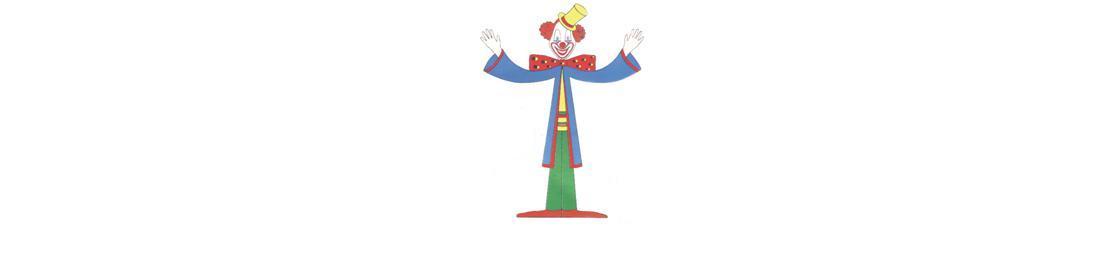 DEL CARNEVALE DEI RAGAZZI DI SANTERAMODA CONSEGNARE ENTRO LUNEDI 30 GENNAIO 2012 PRESSO L’ORATORIO SALESIANO70029 SANTERAMO IN COLLE (BA) – TEL. 0803036186 O VIA MAIL ALL’INDIRIZZO STAFF@ORADONBOSCO.ITNOME DEL GRUPPO ___________________________________________________________PROVENIENZA _______________________________________________________________NUMERO PARTECIPANTI _______________________________________________________RESPONSABILI DEL GRUPPO ______________________________________________________________________________________________________________________________________________________________________________________________________________________________________________________________________________________________CELLULARE E INDIRIZZO MAIL DI UN RESPONSABILE____________________________________________________________________________________________________________________________________________________________PRESENTAZIONE E MOTIVAZIONE _____________________________________________________________________________________________________________________________________________________________________________________________________________________________________________________________________________________________________________________________________________________________________________________________________________________________________________________________________________________________________________________________________________________________________________________________________________________________________________________________________________________________________________________________________________________________________________MUSICHE DEL PERCORSO ___________________________________________________________________________________________________________________________________________________________________________________________________________________MUSICHE DEL BALLETTO___________________________________________________________________________________________________________________________________________________________________________________________________________________COREOGRAFIA O ESPRESSIONE ARTISTICA_____________________________________________________________________________________________________________________Quota d’iscrizione GRUPPI mascherati e spontanei: 10.00 EUROQuota d’iscrizione CARRI ALLEGORICI E SPONTANEI: 25.00 EUR0Il/i sottoscritto/i dichiara/ano che la preparazione del GRUPPO e/o del CARRO ALLEGORICO è avvenuta tenendo presente Il Regolamento del Carnevale dei Ragazzi di Santeramo________________________________________				________________________________Cognome e Nome di un Responsabile							Firma